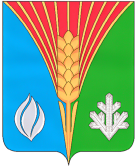 Совет депутатовМуниципального образования Лабазинский сельсоветКурманаевского района Оренбургской области(третьего созыва)РЕШЕНИЕ26.05.2020                                                                                                      № 165О внесении изменений в решение Совета депутатов от 07.11.2019 № 133 «Об утверждении новой редакции Положения об Администрации муниципального образования Лабазинский сельсовет Курманаевского района Оренбургской области»В соответствии с Федеральным законом от 06.10.2003 № 131-ФЗ «Об общих принципах организации местного самоуправления в Российской Федерации», Федеральным законом от 02.03.2007 № 25-ФЗ «О муниципальной службе в Российской Федерации», Уставом муниципального образования Лабазинский сельсовет и на основании внесения записи об изменении сведений о юридическом лице, Совет депутатов решил:Внести в решение Совета депутатов от 07.11.2019 № 133 «Об утверждении новой редакции Положения об Администрации муниципального образования Лабазинский сельсовет Курманаевского района Оренбургской области» (далее – Решение) следующие изменения:Пункт 7 статьи 1 изложить в новой редакции:«7. Юридический и почтовый адрес Администрации Лабазинского сельсовета: 461081, Россия, Оренбургская область, Курманаевский район, село Лабазы, улица Ленина, дом № 61.».2. Направить данное решение для подписания главе муниципального образования Гражданкину В.А.3. Контроль за исполнением данного решения возложить на председателя Совета депутатов.4. Настоящее решение вступает в силу с момента опубликования его в газете «Лабазинский вестник».Глава муниципального образованияПредседатель Совета депутатов                                                 В.А. ГражданкинРазослано: в дело, администрации района, прокурору 